Руководитель: Мачко Марина Леонидовна.                           2012-2013 уч годПрограмма занятий театрального кружка "МЫ"                                                                                                              Т. Л. Дружинина 
                                                                                                     Дополнительная общеобразовательная программа
                                                                                                                       Пояснительная записка.Цель : театрального кружка «МЫ» - знакомство с самим собой, работа с речью, голосом, интонацией.  Духовное и пластическое развитие школьника с помощью игры . Театр искусство коллективное в основе учебного процесса – как профессиональное, так и духовное воспитание молодого актера: взаимное уважение, товарищество, расширение общего кругозора и культуры.  Важнейшей задачей стоящей перед педагогом-преподавателем является воспитание у учащихся школы интернат-  ТОЛЕРАНТНОГО ОТНОШЕНИЯ ДРУГ К ДРУГУ, понятия взаимозаменяемости друг друга, понятия индивидуума каждого ребенка.Через театральную студию  -научиться раскрываться миру, избавляться от страхов и фобий, связанных с общением с другими людьми, выступлением перед публикой . Ребёнок становится прекрасным оратором, у него расширяется словарный запас, развивается пластика и мимика.  Основные направления и содержание деятельности:«театр»-все виды  театрального исскуства.- ознакомляющая, развивающая, беседа.«театральная игра- игра воплощение как в жизни»Главная задача театральных занятий - развивающие игры. 
Целью введения театрально развивающих игр в режим учебной работы учащихся является в помощь и детям и учителю в создании психологической комфортной атмосферы занятий. Ребенок испытывает большие затруднения в диалоге со взрослым, если этот диалог носит черты официального общения, необходимо создание условий, в которых дети общаются друг с другом и имеют желание и интерес делиться друг с другом своими мыслями, умениями, знаниями. Методы, формы и содержание театральных упражнений, которые учитель должен предложить детям, реализуют одновременно три цели: погружают детей в присущую им стихию игры, сглаживая рамки занятий; развивают в детях полезные для учебы и искусства психологические структуры (внимание, воображение, мышление, волю, память);   «Голос , поведение и действие человека.» Целенаправленное действие и предлагаемые обстоятельства (жест, мимика, движение, речь -слагаемые действия). 
Обобщая зрительский опыт и собственную практику игры-выступления, педагог постепенно и последовательно разбирает каждый из слагаемых сценического образа. С этой целью следует применять разные сочетания: те же слова и другое поведение; то же поведение и другие слова; не меняется костюм; не меняется, место действия и предлагаемые обстоятельства и т. д. 
Детьми должно быть теоретически и практически освоено понимание того, что голос, поведение, действие -выразительный язык актера. А далее, что актер -главное чудо театра. В атмосфере доброжелательного и терпеливого отношения друг к другу формируется чуткость детей  к  мимике, жесту, взгляду, движению, речи.  Для этого и служат упражнения с голосом и речью: говорить медленно, громко, тихо, быстро, басом, высоко могут разные люди в разных обстоятельствах. Речевые упражнения выполняют пропедевтическую роль для будущей работы над художественным чтением. Качество исполнения – «как» и«что» играет актер -начинает вычленяться от содержания произведения. Основным критерием обучения является достоверность, правдивость исполнения, выраженные в целенаправленных действиях в предлагаемых обстоятельствах.« Говорим четко, понятно.»Голос и речь человека (высоко, низко , быстро, медленно, громко, тихо).Здесь закладываются основы произношения. Отрабатываются они на скороговорках, пословицах, проигрывании небольших стихотворений.Основной упор делается на игры со словом, с текстом и подтекстом, с разными словесными действиями (упрекать, приказывать, узнавать, удивлять, просить, объяснять, отделываться, утверждать, предупреждать, звать, ободрять). Слово раскрывается детям как основное средство выполнения сценической задачи, как основной компонент создания характера. Играя в разные сочетания одного действия по различным текстам или одного текста на различные действия, дети учатся слышать психологическую выразительность речи. Целенаправленное  действие  и предлагаемые обстоятельства.Так перед учениками возникают и осваиваются первоначальные понятия о жанре, а главное решаются вопросы о герое и комедии, трагедии, драме. Формируется представление о конфликте, событии, поступке в их конкретном, исполнительском значении.  Впервые возникает понимание конфликта как двигателя действия, уточняется представление о сценической задаче и понятие о точности, правдивости, целенаправленного действия. У детей формируется навык воссоздавать за произносимым словом картину, за текстом -подтекст, за высказыванием -мотив. Знакомство с работой актера в театре, его разными ролями должно привести детей к содержательному представлению о перевоплощении, превращении как феномене театрального искусства. . Основным критерием  является достоверность, правдивость исполнения, выраженные в целенаправленных действиях в предлагаемых обстоятельствах. «Спектакль.» Учащиеся уясняют себе значение творческого ансамбля, до конца осознают, что такое репетиция, начинают понимать значение своего места, как исполнителя в будущем спектакле, учатся понимать что такое режиссерское указание и как ему следовать.Осваивается представление об актерских амплуа, о типаже, узнаваемости, о штампах в актерской работе. Следует создать условия для открытия детьми значения паузы в актерской исполнительской деятельности: «актер познается в паузе». Дети успешно размышляют над различными характерами положительных героев, достигают понимания исполнительского замысла. 
 Здесь расширяется их знание о роли вспомогательных постановочных цехов театра, дети подбирают и создают костюм, декорацию, реквизит, шумовое оформление к 
своим эскизным постановкам. Педагогу на этом этапе обучения следует обратить внимание на создание благоприятной атмосферы в репетиционном процессе, которая становится залогом успешной коллективной работы. Работу необходимо поставить так, чтобы она непременно была связана с периодом практической реализации проделанного. Спектакли показываются зрителям в гримах, костюмах и с декорациями. Как правило, в конце года обучения детьми  должно быть показано 1 спектакль, полностью раскрывающие состав участников. После исполнения спектакля на публике с учащимися проводится целый ряд итоговых бесед, имеющих целью проанализировать прошедшую работу.Материал скопирован с сайта: http://dramateshka.ru/index.php/programmih-malogo-objhyoma/3886-programma-zanyatiyj-quroki-teatra-v-shkoleq#ixzz2DQTVabTl  и адаптирован к участникам   студии школы интернат «МЫ»Учебно-тематический план.КАЛЕНДАРНО-ТЕМАТИЧЕСКОЕ ПЛАНИРОВАНИЕ.                                              План   на годМетодическое и материально-техническое обеспечениеФормы обучения групповые занятия -основная форма обучения, на которых преподносится учебный  материал в соответствии с возрастными требованиями и особенностями, 
2) индивидуальные занятия помогают закрепить пройденный материал;Методы обучения 
1) эмоционально-образный: помогает глубже проникнуть в содержание и характер  произведения, найти нужные выразительные приемы и средства исполнения, 
2) объяснительно-иллюстративный: ориентирует на грамотное, эмоциональное, творческое исполнение  роли,  понять и услышать стилистическое, динамическое и другие особенности образа. 
Материально-техническое обеспечение. 
. фортепиано
. магнитофон
. диски с фонограммами, музыкальным сопровождением
. аудиокассетыСписок литературыТ.И. Григорьева программа «Маленький Актер»             творческий центр           Москва 2012Ф.Я. Чабан,Л.Л. Бурлакова «Знакомим с народной культурой.»   творческий центр   Москва 2011Г. Е. Кузнецова. «Время праздника»                                       Обруч                        Москва 2011Светлана Мишевская «Риторика+Театр»                             программаКниги «Чем развлечь гостей»  Журналы «Музыкальный руководитель»      методический журнал музыкальных руководителей                                                  2012-2013г№темаКол-во часовКол-во часовКол-во часов№темавсеготеорияпрактика1театр11-2«театральная игра- игра воплощение как в жизни»7163Голос и речь человека.7164Говорим четко, понятно.7165 Целенаправленное  действие  и предлагаемые обстоятельства.7166Образ героя и его действия.7167 Инсценировки  текстов.16-168Спектакль.2-2Итог 54648№Содержание занятий.1Вводное занятие, 2Театр, театр(познакомить со всеми видами театра.)диагностика3театральная игра- игра воплощение как в жизни –теорияотбор текстов, читка, дыхательная гимнастика по ёге. Диагностика.4Голос и речь человека – теория. Читка по ролям «проделки Бабы Яги»5Говорим четко, понятно. –теория читка по ролям «Бабы Яги»6Целенаправленное действие и предлагаемые обстоятельства. Обсуждение выбранных персонажей.7 Говорим четко понятно.  читка ролей .  Отработка звуков С-Ш8Образ героя и его действия.- теория. читка ролей, отработка С-Ш9 Баба Яга – песни и постановка танца. Осень – пластика. Ворон- уточнение образа. Играем самостоятельно.10театральная игра- игра воплощение как в жизни. Этюд Ворона и Осени.11Читка  мюзикла « Скучающий Король» играем проделки Бабы Яги.12. Читка  Мюзикла.13Обсуждение выбранных ролей, обсуждение 1 картины.14Голос и речь человека. Обсуждение ролей.  Линия поведения героев, обсуждение  образов, слова песен.15Говорим четко, понятно. Работа над песенным текстом.16.Целенаправленное  действие  и предлагаемые обстоятельства. Картина 2  «в лесу»17Песенный текст.18Готовим бутафорию, подготовка костюмов. Сцена 3 «3 девицы»19Сцена 3 «3 девицы»20Голос и речь человека. Прогон 3 сцены.  Образ Шапокляк.21Говорим четко, понятно. прогон !1,2,3сцены+4сцена(интонации)22Целенаправленное  действие  и предлагаемые обстоятельства. Показ в костюмах, доработка образа в кастюме.4 сцена - интонации Снежной королевы23 4 сцена «ДЕД МОРОЗ.»- прогон. 24Снежная королева все герои- ориентация в пространстве зала.25Статуи, Дед Мороз, Снегурочка.26Голос и речь человека. Работа в зале, без ремарок, без бутафории.27Говорим четко, понятно. В зале. Доработка недочётов.28Прогон вся бутафория.29прогон.30Премьера мюзикла «Скучающий король»31Беседа о проведённых каникулах. Развитие монологической, диалогической речи.32Голос и речь человека, Развитие монологической, диалогической речи.33Говорим четко, понятно. Работа над паузами, динамикой (игры с предложениями)34Игры с предложениями.35Голос и речь человека – интонации.36Голос и речь человека – интонации.37Упражнения на мимику «у зеркала»- изобрази настроение.38Упражнения на мимику в  сценках МЕДВЕЖОНОК ЖАН.39Голос и речь человека – дикция на Щ. релаксация .40Голос и речь- дикция на Щ. Релаксация.41Прямя читка с листа по ролям (ДИКЦИЯ, МИМИКА, НАСТРОЕНИЕ)42Знакомство со сценарием МАСЛЕНИЦА.- Обсуждение.43Читка текста. Выбор ролей.44Голос и речь человека. Читка по ролям.45Читка по ролям. (Интонации, жесты, мимика)46Целенаправленное  действие  и предлагаемые обстоятельства.47Прогон Масленицы, уточнение элементов костюма.48Премьера «Масленица»49Голос и речь человека50Голос и речь человека51Говорим четко, понятно.52Целенаправленное  действие  и предлагаемые обстоятельства.53Образ героя и его действия.54Диагностика.10Дать представление о различных видах театра: Классический(оперный ,драматический),кукольный (пальчиковый, марионеточный, теневой, верховой, напольный, куклы).Дыхательное- задуй свечу.Артикуляция:Ты нас мама не ищи.Щиплем щавель мы на щи2 пучка, 3 пучка-Щи варить давно пора. Скороговорки :1.слон сломал случайно стенку.2.Сеня вёз -сена воз.Релаксация «Тяжелая ваза», «Увядший цветок»11Развивать воображение на сюжете сказки.Дыхательное- ба-бе-би-бо-бу.Артикуляция – окунь жил под старой кручейПолосатый и колючийБыл он очень осторожен,Но его поймали всё же.Осип совсем ослаб.Оса на ноги боса, и без пояса.Это мяч-0Гладкий мяч-о,о.Любит мячик прыгать в скач-4 прВот так мяч,круглый мяч-012Учит изображать эмоциональное состояние персонажа, используя выразительные движения и интонацию.Дыхательное – холодный воздух. АртикуляцияУдот у дороги увидел ежаУдот улетел, от испуга дрожаА уж всё смеялся, шурша по пескуТрусливый Удот мне развеял тоску.Зуди, зуди, зудилочка, -зу-зу,зу-зу, зуди.  Сегодня день целый, все звери у  дела:Лисичка –сестричка шубу подшивает,Сел медведь, старый дед,Сапог подштвает.01Развивать навыки монологической речи.Дыхание-  дышит животик.Артикуляция:Что за крики у пруда: квасу , квасу нам сюда!Ква-ква-квасу, простокваши, надоела нам вода!Снежинки ловит Тая, они слетают тая.Шустро скачет воробьишка(скачут)Птичка серая малышка(руки -крылышки)По двору шныряет(2поворота влево, вправо)Крошки собирает .02Учить детей сопровождать действия четко произносимыми репликами.«У зеркала», «Изобрази настроение»АХ, как солнце светит. Солнышко улыбнись. Ало, кто звонит? Мама купи конфету.Ты нас мама не ищи.Щиплем щавель мы на щи2 пучка, 3 пучка-Щи варить давно пора.Медвежонок Жак простуженМёд ему сегодня нужен Мёд дадим ему на ужинПотому- что мы с ним дружим.03Поддерживать желание  детей участвовать в празднике.Мимика :  «Радость», «Самая счастливая», «Неожиданная встреча »Жук, жук, пожужи. Где ты прячешся скажи? жу-жу-жу-жу, я на дереве сижу.Жук, жук, пожужжи.Жу-жу-жу-жу,я  летаю и жужжу!Мамочка мамуля(бер за руки)Как тебя люблю я.Я платок тебе дарю.Вот как я тебя люблю.04Продолжить работу над монологической  и диалогической речью. Над интонационной выразительностью. Повторить фразу с разной интонацией.ЗлоРадостноЗадумчивоС обидойВ страхеСо стыдом.Ил, ил, ил-дождь весёлый лил.Пы, пьи, пы, пьи- это соловьиЛы, ли, льи- пели соловьи.Хью,хью,хью- гнездышко совьюНа фонарь ворона селаПосидела, посмотрела,«кар»она сказала громкоНе капризничает Ромка?05Закрепление пройденного материала, упражнения на выбор детей. Диагностика.Закрепление пройденного материала, упражнения на выбор детей. Диагностика.Закрепление пройденного материала, упражнения на выбор детей. Диагностика.Закрепление пройденного материала, упражнения на выбор детей. Диагностика.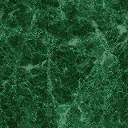 